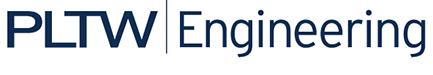 Unit 5 Key TermsKey TermDefinitionAcute TriangleA triangle that contains only angles that are less than 90 degrees.AngleThe amount of rotation needed to bring one line or plane into coincidence with another, generally measured in radians or degrees.AreaThe number of square units required to cover a surface.Axis1. An imaginary line through a body, about which it rotates. 2. An imaginary line about which a regular figure is symmetrically arranged. 3. A fixed reference line for the measurement of coordinates.Center of GravityA 3D point where the total weight of the body may be considered to be concentrated.CentroidA 3D point defining the geometric center of a solid.CircleA round plane figure whose boundary consists of points equidistant from the centerCircumscribe1. A triangle located round a polygon such as a circle. 2 To draw a figure around another, touching it at points but not cutting it.CylinderA solid composed of two congruent circles in parallel planes, their interiors, and all the line segments parallel to the axis with endpoints on the two circles.DensityThe measure of mass density is a measure of mass per volume.DiameterA straight line passing from side to side through the center of a circle or sphere.EllipseA shape generated by a point moving in a plane so that the sum of its distances from two other points (the foci) is constant and equal to the major axisFilletA curve formed at the interior intersection between two or more surfaces.InscribeTo draw a figure within another so that their boundaries touch but do not intersect.MassThe amount of matter in an object or the quantity of the inertia of the object.MeniscusThe curved upper surface of a liquid column that is concave when the containing walls are wetted by the liquid and convex when not.Obtuse TriangleA triangle with one angle that is greater than 90 degrees.ParallelogramA four-sided polygon with both pairs of opposite sides parallel.Pi (π)The numerical value of the ratio of the circumference of a circle to its diameter of approximately 3.14159.PolygonAny plane figure bounded by straight lines.Principal AxesThe lines of intersection created from three mutually perpendicular planes, with the three planes’ point of intersection at the centroid of the part.PrismA solid geometric figure whose two ends are similar, equal, and parallel rectilinear figures, and whose sides are parallelograms.QuadrilateralA four-sided polygon.RadiusA straight line from the center to the circumference of a circle or sphere.RectangleA parallelogram with 90 degree angles. A square is also a rectangle.Regular PolygonA polygon with equal angles and equal sides.Right TriangleA triangle that has a 90 degree angle.RoundTwo or more exterior surfaces rounded at their intersections.SquareA regular polygon with four equal sides and four 90 degree angles.Surface AreaThe squared dimensions of the exterior surfaceTangentA straight or curved line that intersects a circle or arc at one point only.Title BlockA table located in the bottom right-hand corner of an engineering drawing that identifies, in an organized way, all of the necessary information that is not given on the drawing itself. Also referred to as a title strip.TriangleA polygon with three sides.VertexEach angular point of a polygon, polyhedron, or other figure.VolumeThe amount of three-dimensional space occupied by an object or enclosed within a container.QuadrilateralA four-sided polygon.